Муниципальное автономное дошкольное образовательное учреждениеЦентр развития ребенка – детский сад №25 «Золотая рыбка»Ступинского муниципального района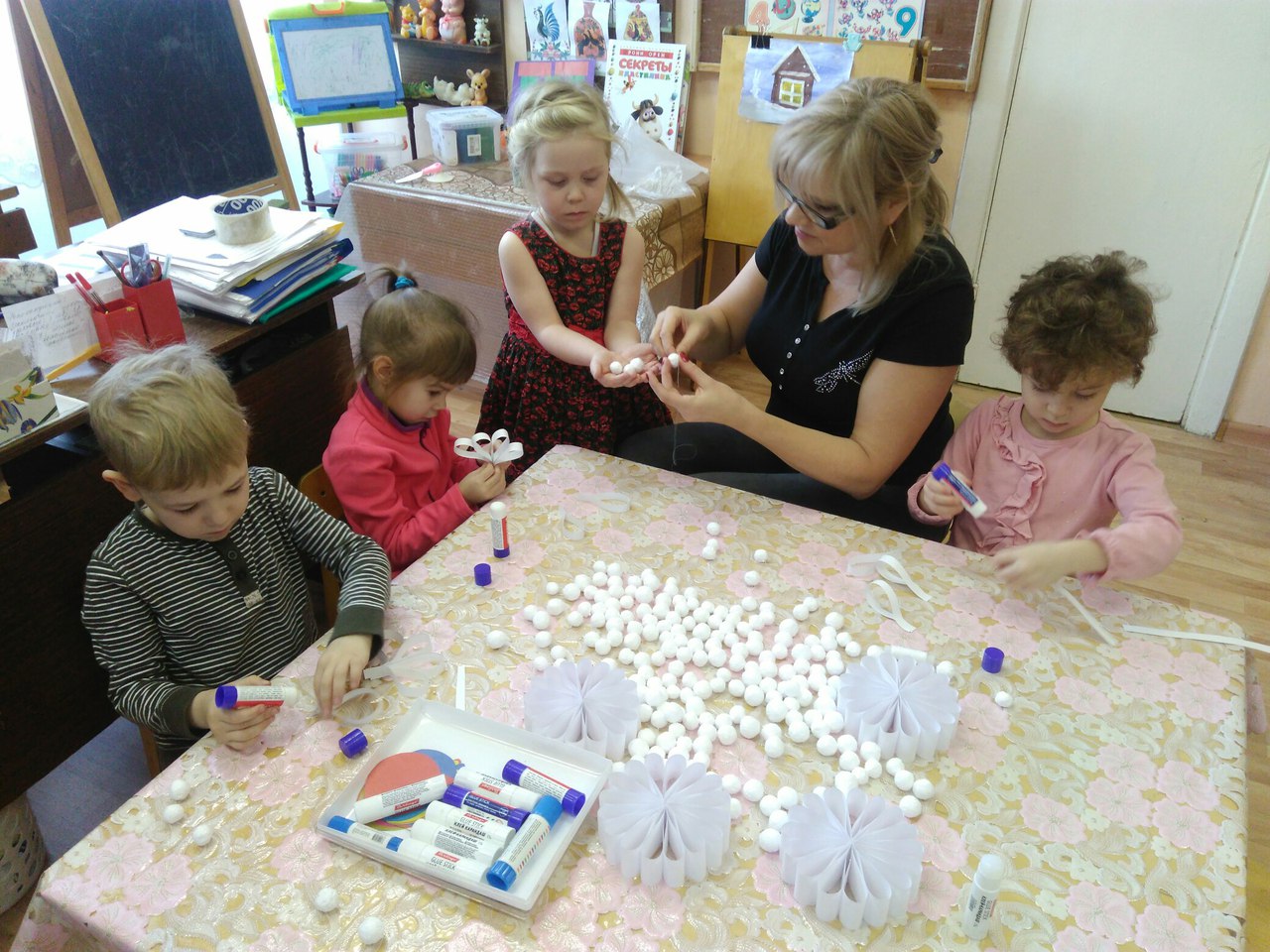 Подготовила воспитатель  М.И Паршина,высшая квалификационная категорияСтупино Хочешь в сказку зимнюю попасть используй  волшебный пенопласт.	Самый радостный и долгожданный праздник для всех – это Новый год. Особенно его ждут дети. Они живут надеждой на сказку, волшебство, поэтому мне хочется создать для них сказочную атмосферу. Дети очень любят мастерить разные поделки не только в детском саду, но и дома. 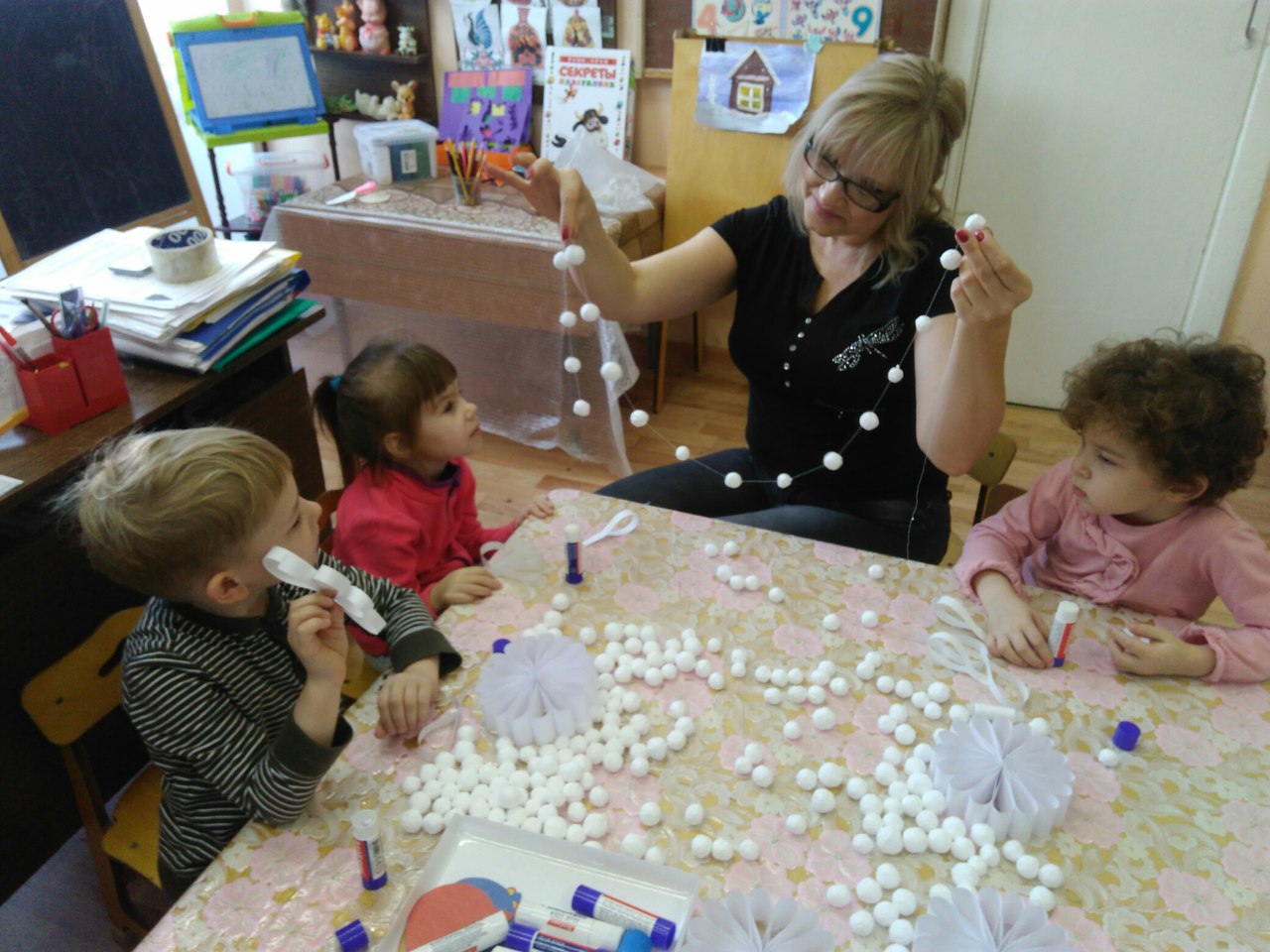 С детьми мы сделали шикарные бусы из пенопласта и снежинки из белой бумаги.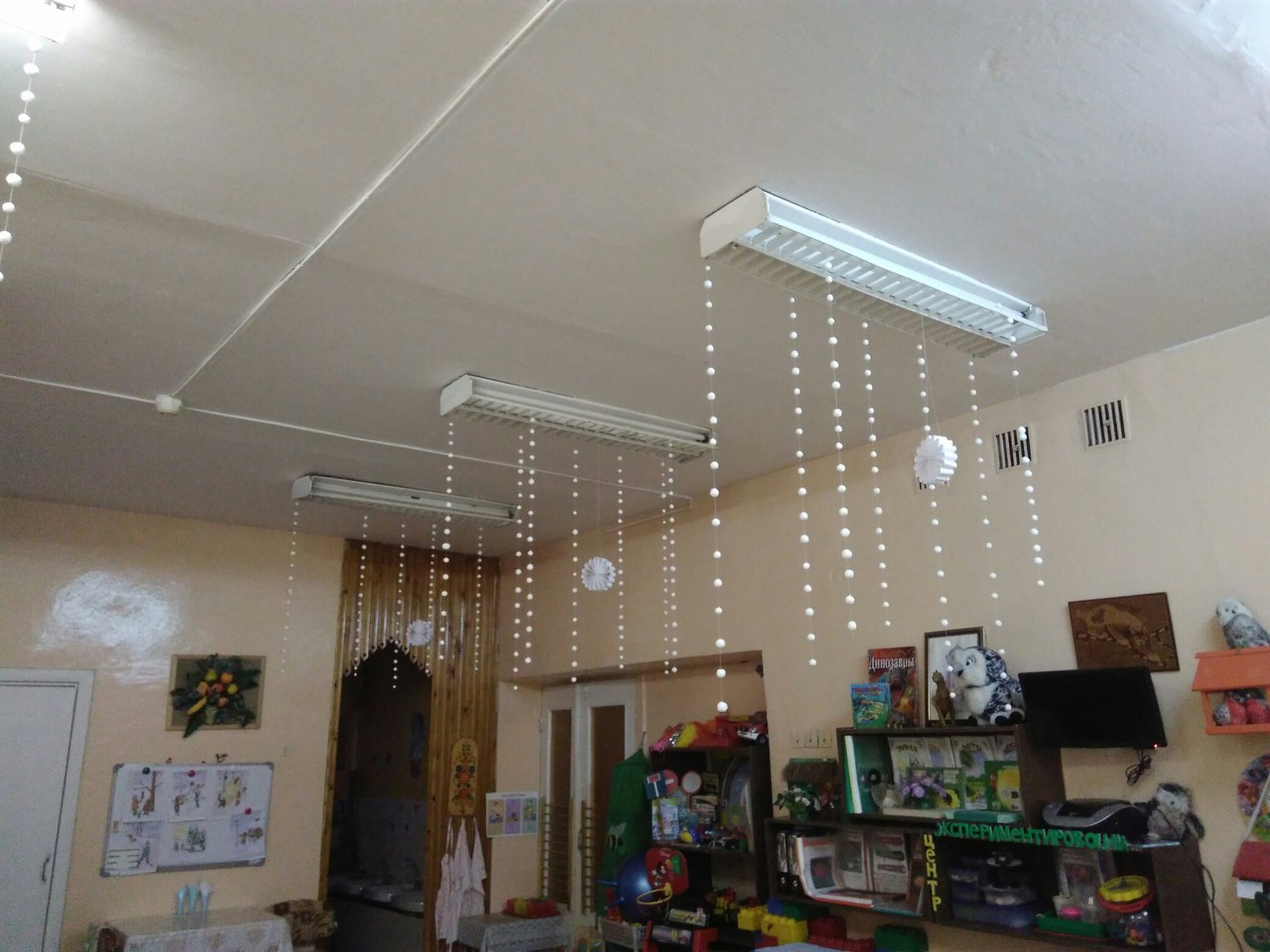 Бусы мы развесили по всей группе. Все это стало похоже на падающий снег. 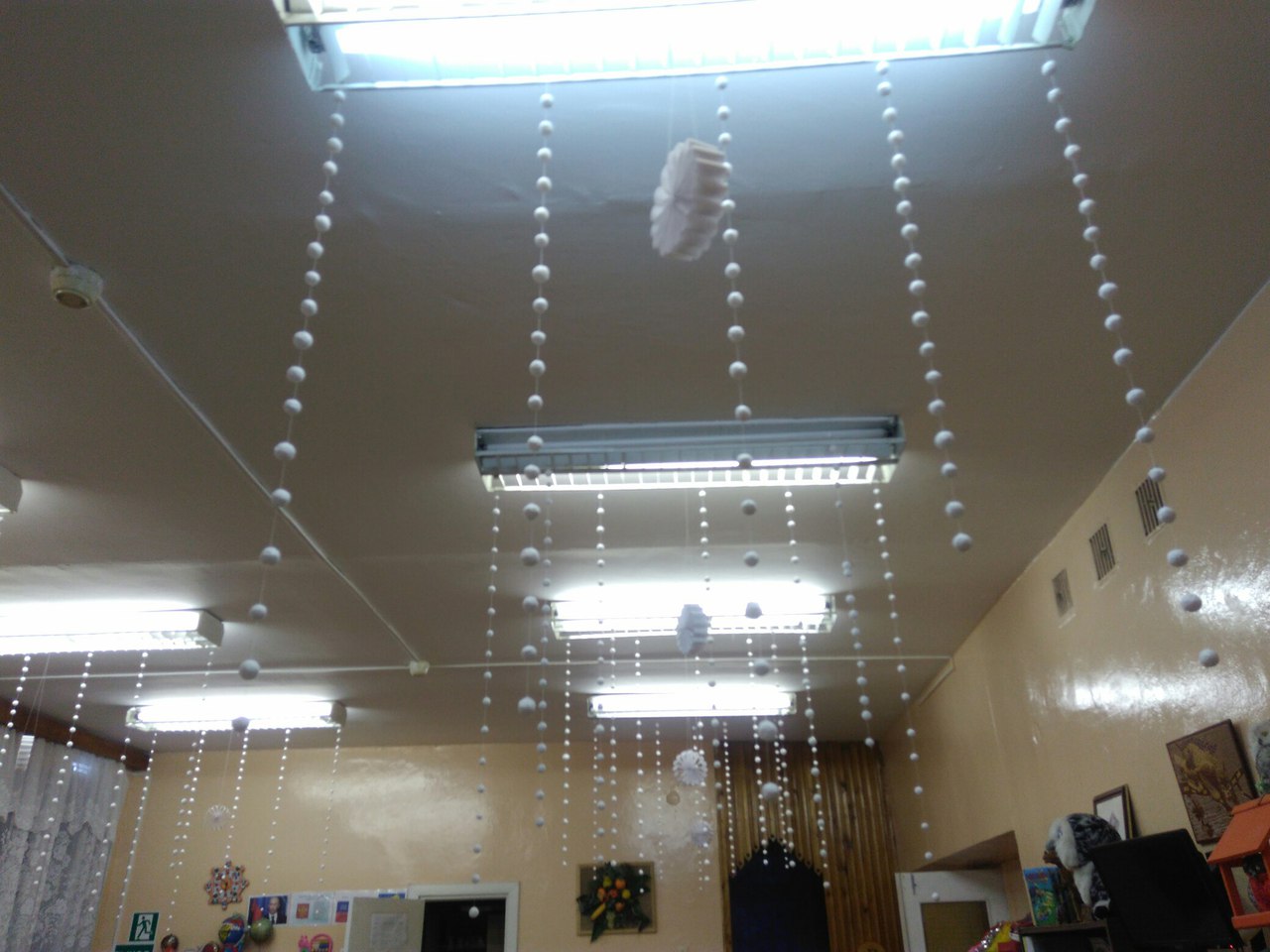 Нашу красавицу елочку украсили снежинки, мишки, снегири, снеговики и колокольчики сделанные из пенопласта. 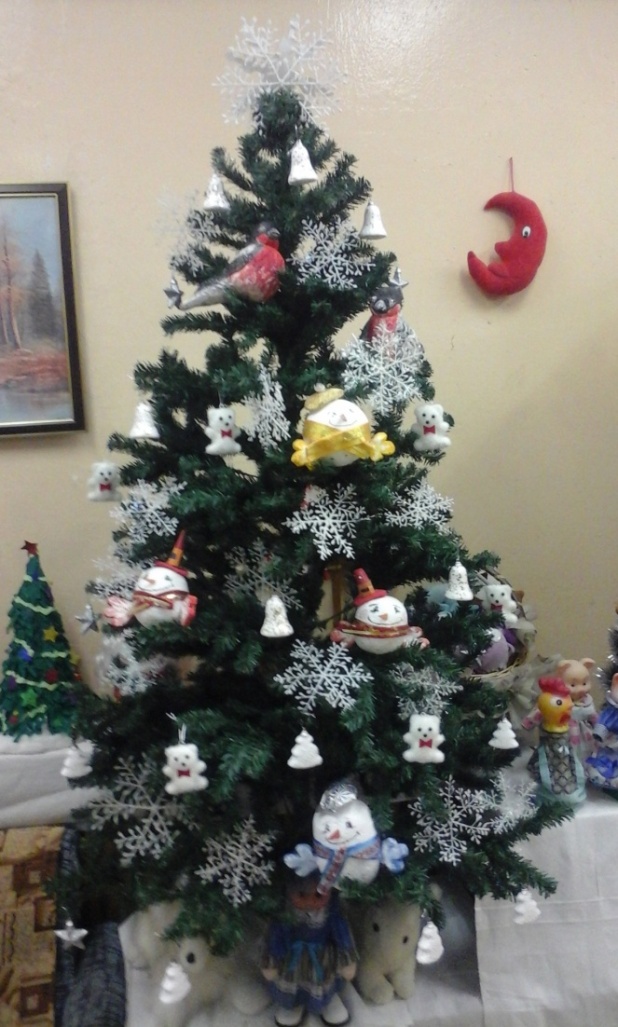 	Выбегай поскорей,	Выбегай поскорей	Посмотреть на снегирей!	Прилетели! Прилетели!	Стайку встретили метели,	А Мороз Красный нос	Им рябинки принес…   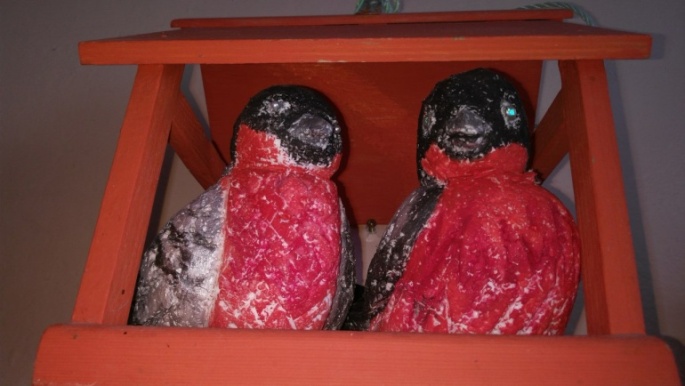 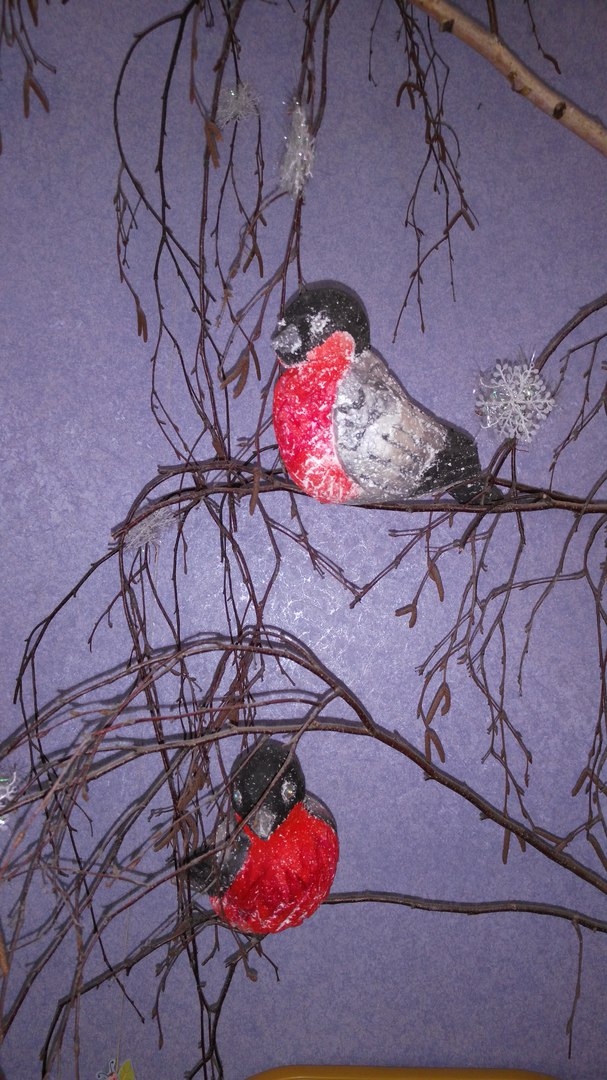 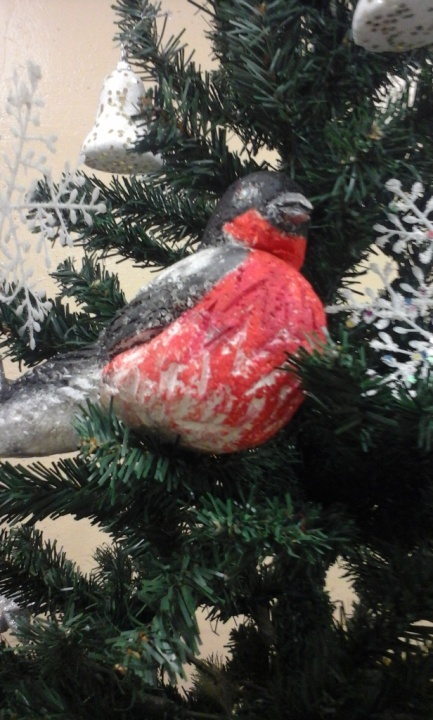 Из пенопластового комка слепили мы снеговикаВ шапочке с цветным шарфом, с угольками вместо глаз,Улыбаясь как живой, снеговик глядит на нас.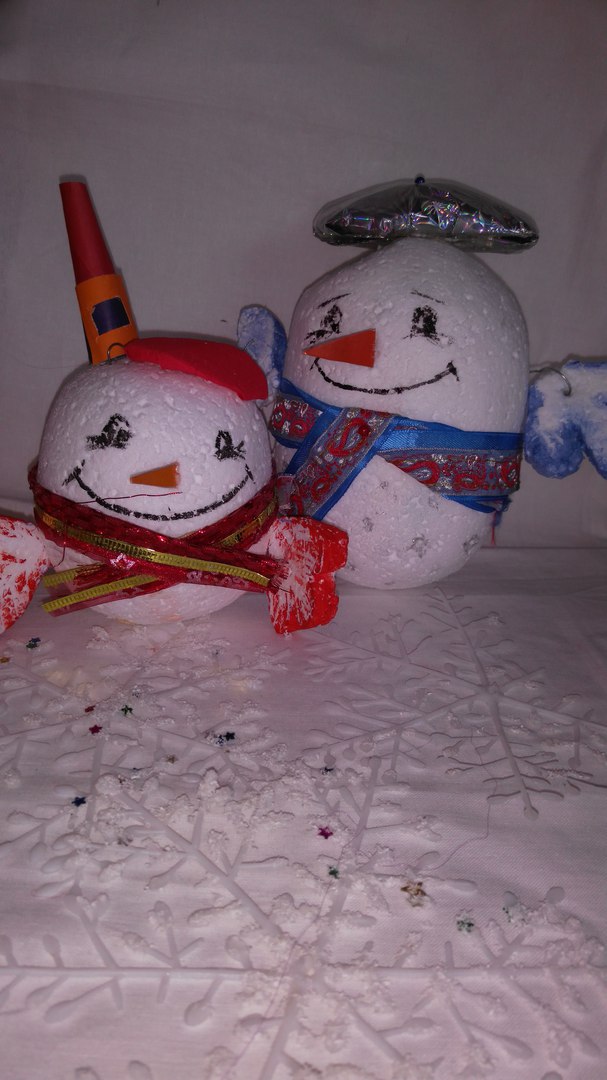 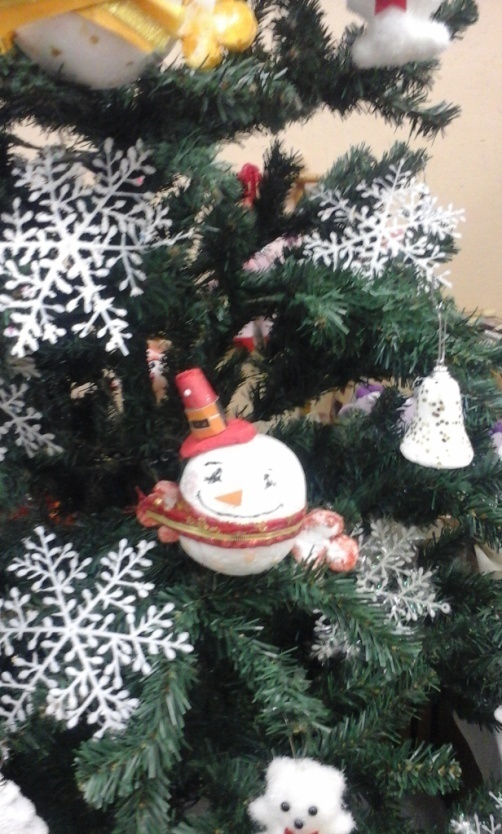 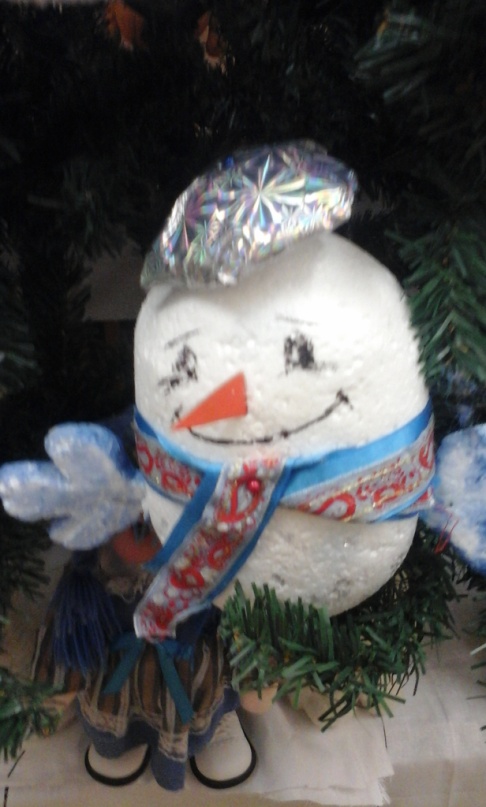 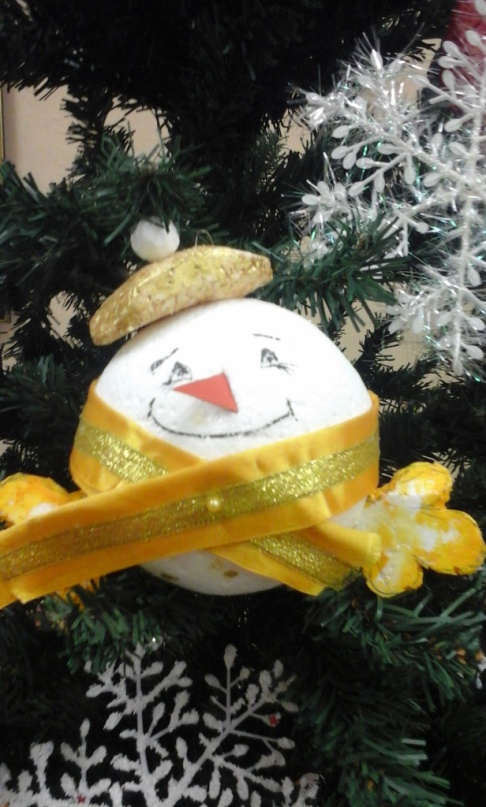 	Вот так я оформила стену в раздевалке из тонкого пенопласта.	Больше всего Белому Мишке нравится кататься на спортивных санках. Он стал настоящим саночником и бобслеистом. Но еще ему нравится кататься на лыжах и сноуборде.Белый мишка – черный нос,Любит зиму и мороз.Любит он на сноубордеС другом с горки погонять.Белый мишка в шарфе синемНа санях слетел с горы, Встретил зайчика в долине,Подружились с той поры.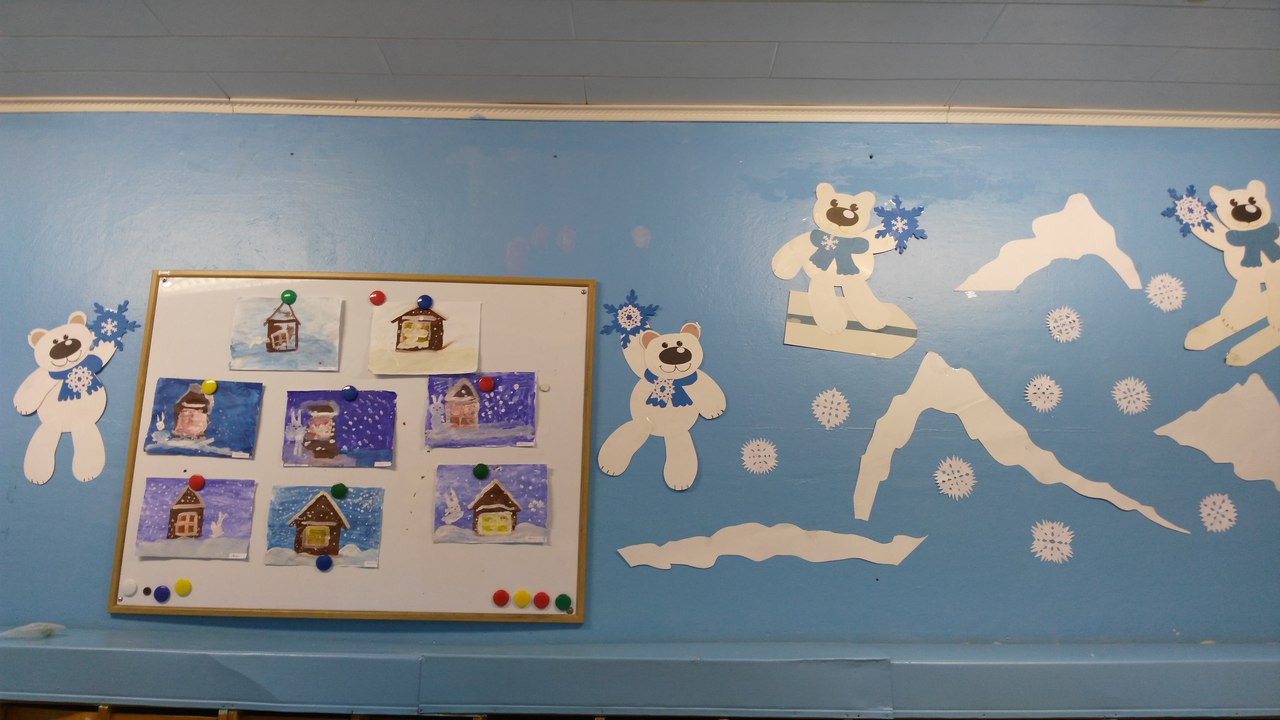 